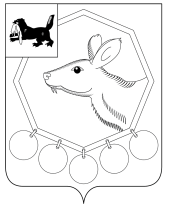 КОНТРОЛЬНО - СЧЕТНАЯ ПАЛАТАМО «Баяндаевский район»с. Баяндай                                                                       22 апреля 2013 года         ЗАКЛЮЧЕНИЕ № 10-зПО РЕЗУЛЬТАТАМ ЭКСПЕРТИЗЫ ОТЧЕТА ОБ ИСПОЛНЕНИИ БЮДЖЕТА МУНИЦИПАЛЬНОГО ОБРАЗОВАНИЯ «ВАСИЛЬЕВСК» ЗА 2012 ГОДАудиторское  заключение  составлено аудитором  Контрольно – счетной палаты  МО «Баяндаевский район» Дамбуевым Ю.Ф.,  инспектором  Ходоевой М.А.  по результатам экспертизы отчета об исполнении бюджета муниципального образования «Васильевск» за 2012 год»  в соответствии со статьей 264.4 Бюджетного кодекса Российской Федерации, Положением о бюджетном процессе  муниципального образования «Васильевск» утвержденного решением Думы МО «Васильевск» от 21.12.2012г. №24,  Решением Думы муниципального образования  «Баяндаевский район» от 04.10.2011г.  №21/5  «Об утверждении Положения о Контрольно-счетной палате муниципального образования «Баяндаевский район», соглашением о передаче полномочий по осуществлению внешнего муниципального финансового контроля Контрольно-счётной палате муниципального образования «Баяндаевский район» №3 от 27.12.2011г. и иными актами действующего федерального и областного законодательства.Подготовка заключения осуществлена на основании обращения Главы МО «Васильевск»  «О проведении экспертизы годового отчета об исполнении бюджета муниципального образования «Васильевск» за 2012 год.При проведении экспертизы проанализированы данные годового отчета  об исполнении бюджета МО «Васильевск» за 2012 год и использованы нормативные правовые документы, регулирующие бюджетные правоотношения.Соблюдение бюджетного законодательства при организацииисполнения бюджета МО «Васильевск»Муниципальное образование «Васильевск» наделено статусом сельского поселения Законом Усть-Ордынского Бурятского автономного округа от 30.12.2004г.  №67-ОЗ «О статусе и границах муниципальных образований Аларского, Баяндаевского, Боханского, Нукутского, Осинского, Эхирит-Булагатского районов Усть-Ордынского Бурятского автономного округа».При составлении, рассмотрении, утверждении и исполнении бюджета муниципального образования  «Васильевск»  на 2012 год администрация и Дума МО «Васильевск» руководствовались Бюджетным кодексом Российской Федерации, областным бюджетным законодательством, Уставом МО «Васильевск».Бюджетный  процесс в МО «Васильевск»  регламентировался в 2012 году Положением о бюджетном процессе в муниципальном образовании «Васильевск» (далее – Положение о бюджетном процессе), утвержденным решением Думы МО «Васильевск» от  26.12.2011г. №15/1, в течение года в него были внесены изменения решениями Думы МО «Васильевск» от 10.07.2012г. №21, от  21.12.2012г. №24, а также Положением о бюджетном процессе определялись участники бюджетного процесса, порядок составления, рассмотрения, утверждения и исполнения бюджета, а также осуществление контроля за его исполнением.В соответствии с п.2 ст. 172 главы 20 «Основы составления проектов бюджетов» Бюджетного кодекса РФ составление бюджета МО «Васильевск» на 2012 год основывалось на:- прогнозе  социально-экономического развития муниципального образования «Васильевск» до 2014 года;- основных направлениях бюджетной и налоговой политики МО «Васильевск» на 2012 год, утвержденных постановлением главы поселения от 26.12.2011г.  №34.В соответствии со статьей 184.2 главы 21 «Основы рассмотрения и утверждения бюджетов»  при составлении бюджета МО «Васильевск» на 2012 год разработаны документы:- основные направления бюджетной и налоговой политики;- предварительные итоги социально-экономического развития;- прогноз социально-экономического развития муниципального образования «Васильевск»;- среднесрочный финансовый план.В решении о бюджете МО «Васильевск» на 2012 год содержатся основные характеристики бюджета, к которым относятся общий объем доходов, общий объем расходов и дефицит бюджета, предусмотренные ст.184.1 «Общие положения» БК РФ, а также составлены:- прогнозируемые доходы бюджета МО «Васильевск» на 2012 год;- перечень главных администраторов доходов бюджета МО «Васильевск»;- распределение бюджетных ассигнований по разделам и подразделам классификации расходов бюджетов Российской Федерации;- распределение бюджетных ассигнований по разделам и подразделам, целевым статьям, видам классификации расходов бюджета муниципального образования «Васильевск» на 2012 год;- распределение бюджетных ассигнований по главам, разделам, подразделам, целевым статьям и видам классификации расходов бюджета в ведомственной структуре расходов бюджета на 2012 год;- распределение бюджетных ассигнований на реализацию долгосрочных программ МО «Васильевск» на 2012 год.Бюджет на 2012 год утвержден решением Думы МО «Васильевск» от 26.12.2011. №14 «О бюджете  МО «Васильевск» на 2012 год» в срок, согласно ст. 24  Положения о бюджетном процессе в МО «Васильевск. Первоначально бюджет МО «Васильевск» на 2012 год утвержден со следующими основными характеристиками бюджета:- общий объем доходов в сумме   2861,0 тыс. руб., в том числе безвозмездные поступления в сумме 2748,6 тыс. руб., дефицит бюджета в сумме  5,62 тыс. руб., или 5%  от объема доходов без учета утвержденного объема безвозмездных поступлений, что соответствует п.3 ст. 92.1 БК РФ, общий объем расходов планировался в сумме 2866,62 тыс. руб.В течение финансового года в бюджет МО «Васильевск»  на 2012 год были внесены изменения в сторону увеличения, которые указаны в таблице 1. Таблица 1Изменения внесенные в бюджет МО «Васильевск» на  2012 годОснованиями для внесения изменений в параметры бюджета МО «Васильевск»  на 2012 год в течение финансового года явилось наличие изменений в сторону увеличения безвозмездных поступлений из бюджетов других уровней.Организация исполнения бюджета МО  «Васильевск»  возложена на администрацию МО «Васильевск». Исполнение бюджета администрацией МО «Васильевск» организовано на основе решения о бюджете на 2012 год.Годовой отчет об исполнении бюджета МО «Васильевск» представлен в КСП МО «Баяндаевский район»  15.04.2013 года в нарушение статьи 264.4 Бюджетного кодекса Российской Федерации, в соответствии с которым годовой отчёт об исполнении местного бюджета для подготовки заключения на него представляется в контрольный орган не позднее 1 апреля года, следующего за отчетным. II. Общая характеристика исполнения бюджета МО «Васильевск» за 2012 год.	Бюджет поселения с последними изменениями и дополнениями, утвержденными решением Думы МО «Васильевск» от 26.12.2012г. №28 утвержден по доходам в сумме 4815,4 тыс. руб. и расходам в сумме 4815,4 тыс. руб.Основные прогнозируемые объемы доходов и расходов бюджета МО «Васильевск" на 2012 и их исполнение приведены в таблице 2.Таблица 2 Основные прогнозируемые объемы доходов и расходовбюджета  МО «Васильевск»  на 2012 и их исполнениеВ конце 2012 года в доходную и расходную части бюджета вносились изменения. Увеличение бюджетных назначений в окончательной редакции по сравнению с первоначальной редакцией  было осуществлено по доходам бюджета на 1954400,00 руб.,  или на 68,3%,   в том числе:-  по группе «Налоговые и неналоговые доходы»» - увеличение на 31600,00 руб., или на 28,1%, - по группе «Безвозмездные поступления» - увеличение на 1922800,00 руб., или на 69,96% .Расходы бюджета по сравнению с первоначальной редакцией увеличены  на  1948780,00 руб., или на 67,98%.Остаток на 01.01.2012 года составлял 47493,34 руб. собственных доходов.В итоге по данным отчета об исполнении бюджета МО «Васильевск» за 2012 год» доходы составили  4815747,58 руб. или  100% к плановым показателям, расходы составили 4665645,00 руб. или  98% к плановым показателям.Остаток на 01.01.2013 года составил 144095,92 руб., в том числе:-  собственных доходов 73460,57 руб.;-  дотаций 28086,,33 руб.;-  дотаций на сбалансированность бюджетов 15597,57 руб.;-  субсидий на ремонт дорог 6000,00 руб.;-  межбюджетных трансфертов 20951,45 руб.III. Исполнение доходной части бюджета МО «Васильевск»        Исполнение доходной   части  бюджета  за  отчетный  период  составило  4815,7  тыс. руб.  Безвозмездные поступления за отчетный период поступили в размере 4671,4  тыс. руб.  или  100,0%  от плановых сумм, из них дотации – 1573,0  тыс. руб.  или  100,0%  к  годовому  назначению, субвенции – 78,1 тыс. руб.  или 100,0% к годовому назначению, субсидии – 2572,4 тыс. руб., или  100,0%, прочие межбюджетные трансферты – 447,9 тыс. руб. или 100,0%.  В течение года поступили субсидии на развитие автомобильных дорог – 399,0 тыс. руб., субсидия на разработку генерального планирования – 696,4 субсидия на реализацию перечня проектов народных инициатив в сумме 235,0 тыс. руб. Собственных  доходов    получено  144,3 тыс. руб. или   100% от годового назначения.             Наибольший  удельный вес в объеме  собственных  доходов занимает  налог на доходы физических лиц – 75,95 %,  поступление составило 109,6 тыс. руб. или  100% от годового назначения.Налог на имущество за 2012 год составил  19,7 тыс. руб. или 13,65 % от общей суммы собственных доходов, исполнение составило 100% от  годового назначения.	IV. Исполнение расходной части бюджета МО «Васильевск»	За 2012 год  за счет всех видов доходов  исполнение по расходам составило в 4665645,00 сумме руб. или  98% от объема расходов, предусмотренных решением  «О бюджете  на 2012 год»  муниципальным образованием «Васильевск».  	Итоги исполнения бюджета МО «Васильевск» за 2012 год  по   расходам характеризуются данными представленными в таблице 3:Таблица 3Исполнение бюджета МО «Васильевск» за 2012 год по расходам, руб.Как видно из таблицы 2 наибольший удельный вес в расходах по разделам составляют расходы по разделу на общегосударственные вопросы – 47,2%. Расходы по разделу национальная экономика составили 23,76%, по разделу культура 20,72%, по разделу жилищно-коммунальное хозяйство 4,57%. На остальные разделы приходится 3,75 % от общей суммы расходов за 2012 год.	Общие объемы расходов за последние 3 отчетных года представлены в таблице 4.Таблица 4Расходы бюджета МО «Васильевск» в 2010-2012 годы, тыс. руб.        В 2012 году увеличение расходов, по сравнению с предшествующим 2011 годом,  произошло на 56,8%  -  прирост расходов бюджета  составил  1708,6 тыс.  руб.          В 2012 году расходы по разделу 0100 «Общегосударственные вопросы»  составили  2226625,59   руб.  или  98,3 % годового назначения.         По подразделу 0102 «Функционирование высшего должностного лица муниципального образования» расходы составили  271705,62 руб. – 99% от плана, которые были полностью сформированы  за счёт расходов на оплату труда и начислений на оплату труда.         По подразделу 0104 «Функционирование местной администрации» исполнение составило 1954919,97 руб., что составляет 99% от плана, в том числе: на оплату труда с начислениями 1246661,87 руб.;  на оплату услуг связи 37200,00 руб.; на оплату услуг за предоставление электроэнергии 204000,00 руб.; на оплату услуг по аттестации рабочих мест 20835,00 руб.; кадастровые работы 30000,00 руб.: на приобретение прочих услуг 172844,00 руб.;  прочие расходы  29752,75 руб.; приобретение компьютера 24210,00 руб.; на приобретение ГСМ, зап.частей 167800,00 руб., дорожных знаков 20541,35 руб.; канцелярские и хозяйственные расходы 69991,35 руб. По подразделу 0112 «Резервный фонд» запланированные  расходы в сумме 17000,00 руб. произведены не были.          	Расходы по разделу 0200 «Национальная оборона»  составили 51000,00 руб., что составляет 100% от плана, в том числе 44500,00 руб. на оплату труда с начислениями; на приобретение горюче-смазочных материалов 6500,00 руб.        	Расходы по разделу 0400 «Национальная экономика» составили 1121500,00 руб. или 98,2%.               По данному разделу в отчетном периоде был произведен ремонт дорог на сумму 397000,00 руб., генеральное планирование на сумму 696400,00 руб. В течение года были реализованы мероприятия по муниципальной целевой программе «Поддержка и развитие малого и среднего предпринимательства» на сумму 1000 руб.        Расходы по разделу 0500 «Жилищно-коммунальное  хозяйство» исполнены в сумме 215724,58 руб. или  85,7% от плана, в том числе: на приобретение насоса, энергосберегающих конвекторов, ламп для уличного освещения, пожарного оборудования 86443,22 руб.; кадастровые работы 60000,00 руб.; дезинфекция емкостей для воды 7650,00 руб.            По разделу 0800  «Культура, кинематография» исполнение составило 977762,83 руб.  или 99,8% от плана года, в том числе расходы на оплату труда с начислениями составили 726583,48 руб., расходы на электроэнергию 103000,00  руб.; подписка на газеты и журналы 14517,18 руб.; на прочие расходы  19200,00 руб.;  расходы на приобретение основных средств 22090,00 руб., спортивных костюмов 32430,00 руб.; канцелярские и хозяйственные расходы,  приобретение материала на ремонт клубов 47180,00  руб.          По разделу 1000 «Социальная политика» исполнение составило 73050,00 руб. или 100% от плана.	По разделу 1403 «Межбюджетные трансферты» исполнение составило 53500 руб. или 100 % - произведены расходы по переданным полномочиям МО «Баяндаевский район».          V. Кредиторская задолженностьНа 1 января 2013 года  просроченная кредиторская задолженность по муниципальному образованию «Васильевск» отсутствует.VI. Выводы и рекомендацииНа основании вышеизложенного, представляется возможным  признать  годовой отчет бюджета  МО «Васильевск» за 2012 год по основным параметрам достоверным и полным.Контрольно-счетная палата МО «Баяндаевский район» рекомендует утвердить Отчет об исполнении бюджета муниципального образования «Васильевск» за 2012 год.Председатель Контрольно-счетнойпалаты МО «Баяндаевскийрайон»                                                                                           Дамбуев Ю.Ф.Дата и № решения об утверждении бюджета и внесении изменений в бюджетОбъем доходов, тыс. руб.Прирост объема доходов в сравнении с предыдущим бюджетом, тыс. руб.Объем расходов, тыс. руб.Прирост объема расходов в сравнении с предыдущим бюджетом, тыс. руб.26.12.2011г. №142861,0-2866,62-29.12.2012г. №284815,41954,44815,41948,78НаименованиеБюджет в редакции решений Думы МО «Васильевск», руб.Бюджет в редакции решений Думы МО «Васильевск», руб.Откл. уточ.редакцииот первонач.гр.3-гр.2Исполнение 2012 годИсполнение 2012 годНаименованиеПо состоянию на 01.01.2012г.По состоянию на 31.12.2012г.Откл. уточ.редакцииот первонач.гр.3-гр.2руб.%123456ДоходыДоходыДоходыДоходыДоходыНалоговые и неналоговые доходы:11240014400031600144347,58100Налог на доходы физических лиц7320010930036300109612,70100Налог на совокупный доход3000200-2800161,5080,8Налог на имущество3620019600-1660019673,38100Государственная пошлина за совершение нотариальных действий0149001490014900,00100Безвозмездные поступления2748600467140019228004671400,00100Итого доходов2861000481540019544004815747,58100РасходыРасходыРасходыРасходыРасходыОбщегосударственные вопросы169072022640005732802226625,5998,3Национальная оборона5100051000-51000,00100Национальная экономика1000114230011413001121500,0098,2Жилищно-коммунальное хозяйство 60000251800191800215724,5885,7Культура 92810097980051700977762,8399,8Социальная политика7200073000100073032,00100Межбюджетные трансферты40500535001300053500,00100Итого расходов2866620481540019487804665645,0098,0РазделНаименованиеСуммаУд. вес в объеме расходов%01Общегосударственные вопросы         2226625,5947,2002Национальная оборона51000,001,0804Национальная экономика                                          1121500,0023,7605Жилищно-коммунальное хозяйство                       215724,584,5708Культура977762,8320,7210Социальная политика73032,001,5414Межбюджетные трансферты53500,001,13Всего расходов4719145,001002010 год2011 год2012 годВсего расходов 1881,43010,54719,1Рост (+; -), тыс. руб.Х1129,11708,6Рост (+,-), %.Х59,956,8